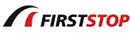 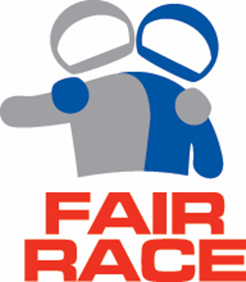 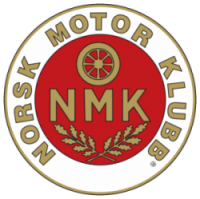          RALLYCROSS 23.- 26.JULI 2020NMK HÅLOGALANDNmk Hålogaland har gleden av å invitere til First Stopp Rallycross på Evenes Motorstadion 23.- 26.juli 2020. RSCN 2WD m/følgende volum klasser: 2150ccm, 2151-2400ccm og o/2400ccm.Vi henviser til FHI (Folkehelseinstituttet)- (www.fhi.no) og NBF sin rådgivning for korona tiltak ved arrangement. Dette arrangement tar høyde for at FHI åpner for inntil 200 personer inne på samme arrangement fra 15.juni .Har vært i kontakt med smittevernlege/kommunelege i Tjeldsund/Evenes kommune og hun tillater oss og ha inntil 200 personer i tillegg på lukket område for kun publikum.DVS INGEN KAN FORLATE BANE/DEPOT FOR OG GÅ INN PÅ PUBLIKUMSPLASS OG INGEN FRA PUBLIKUMSPLASS KAN KOMME INN PÅ BANE/DEPOT:HVER OG EN AV OSS MÅ OVERHOLDE FHI`s SMITTEVERNS REGLEMENT.Klubben følger de retningslinjer vi er forelagt fra NBF og FHI, og ber deg også om å overholde disse i lag med oss.                                                                                              Side 2Om det kommer noen som kun skal være publikum blir det åpnet for camping på fotballbanen. Pga covid 19 er vi avhengig av forhånds bestilling av plass , og ingen må sette fra seg bobil/campingvogn/buss på banen før de er innsjekket Bestilling av plass gjøres på post@nmkhalogaland.no. Her må det oppgis hva du kommer med og navn på alle som skal være med . Det blir det ikke mulighet for og bruke klubbhus/toaletter, men blir satt opp ei toalettbrakke ved inngang til tribune plass som kan brukes til toalett besøk .INGEN TØMMING AV DO FRA BOENHET.All betaling må gjøres pr.vipps eller tapping/bankkort dette etter anbefaling fra NBF.Priser: camping pr.døgn kr.100,- pluss inngangsbillett til tribune plass, pr.dag pr.person kr.100,-Helgepass torsdag til søndag camping og 1 inng.billett kr.400,- øvrige inng.billetter kr.200,-Vi oppfordrer til Fair Race og ønsker alle deltagere med følge, publikum og funksjonærer velkommen til en fartsfylte dager på  EVENES MOTORSTADIONVEDLEGG 1 DELTAGERKONTAKTProgram for Deltagerkontakt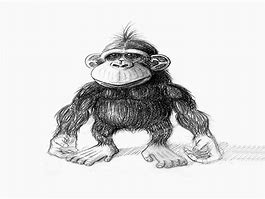 Tid og sted hvor førerkontakt kan treffes05.juni     19.juli kl.24.00  TORSDAG 23.juliKl.14.00Kl.16.00- 21.00Kl.18.00- 21.00EDAG 24.juli Kl.09.00- 11.00  Kl.09.00- 11.00Kl.12.00- 15.00Kl.17.00LØRDAG 25.juli Kl.13.00SØNDAG 26.juliKl.09.30KL:12.15Offentliggjøring av løpets tilleggsregler og påmelding åpner i www.bilsportportalen comPåmeldingstiden for ordinær avgift avsluttesDepot /camping åpnerSekreteriatet åpner .Administrativ innsjekk.Teknisk kontroll (på startplata)Sekreteriatet åpner. Administrativ innsjekkTeknisk kontroll (på startplata)FØRERMØTE. SE PKT.5.2 I TILLEGGSREGLERFri trening , alle må minimum ha kjørt 1 runde fritrening for og kunne starte i stevnet.Start 1.omg.Start 2.omg. kjør fortløpende 3. omg .45 min. pause så starter 4.omg.Start 5. omgangSTART FINALEROffentliggjøring av løpets tilleggsregler og påmelding åpner i www.bilsportportalen comPåmeldingstiden for ordinær avgift avsluttesDepot /camping åpnerSekreteriatet åpner .Administrativ innsjekk.Teknisk kontroll (på startplata)Sekreteriatet åpner. Administrativ innsjekkTeknisk kontroll (på startplata)FØRERMØTE. SE PKT.5.2 I TILLEGGSREGLERFri trening , alle må minimum ha kjørt 1 runde fritrening for og kunne starte i stevnet.Start 1.omg.Start 2.omg. kjør fortløpende 3. omg .45 min. pause så starter 4.omg.Start 5. omgangSTART FINALEROffentliggjøring av løpets tilleggsregler og påmelding åpner i www.bilsportportalen comPåmeldingstiden for ordinær avgift avsluttesDepot /camping åpnerSekreteriatet åpner .Administrativ innsjekk.Teknisk kontroll (på startplata)Sekreteriatet åpner. Administrativ innsjekkTeknisk kontroll (på startplata)FØRERMØTE. SE PKT.5.2 I TILLEGGSREGLERFri trening , alle må minimum ha kjørt 1 runde fritrening for og kunne starte i stevnet.Start 1.omg.Start 2.omg. kjør fortløpende 3. omg .45 min. pause så starter 4.omg.Start 5. omgangSTART FINALERORGANISASJON OG BESKRIVELSEORGANISASJON OG BESKRIVELSEORGANISASJON OG BESKRIVELSEORGANISASJON OG BESKRIVELSE2.2.BESKRIVELSE AV LØPETBESKRIVELSE AV LØPETBESKRIVELSE AV LØPETLøpet arrangeres i samsvar med Det Internasjonale Sportsreglementet (ISR), Det Nasjonale Sportsreglementet (Generelle Bestemmelser).smittevern regler fra FHI og retningslinjer fra NBF, samt disse tilleggsregler. Løpet arrangeres i samsvar med Det Internasjonale Sportsreglementet (ISR), Det Nasjonale Sportsreglementet (Generelle Bestemmelser).smittevern regler fra FHI og retningslinjer fra NBF, samt disse tilleggsregler. Løpet arrangeres i samsvar med Det Internasjonale Sportsreglementet (ISR), Det Nasjonale Sportsreglementet (Generelle Bestemmelser).smittevern regler fra FHI og retningslinjer fra NBF, samt disse tilleggsregler. Løpet arrangeres i samsvar med Det Internasjonale Sportsreglementet (ISR), Det Nasjonale Sportsreglementet (Generelle Bestemmelser).smittevern regler fra FHI og retningslinjer fra NBF, samt disse tilleggsregler. 2.3.ARRANGØR OG ARRANGØRLISENS ARRANGØR OG ARRANGØRLISENS ARRANGØR OG ARRANGØRLISENS ArrangørNMk HÅLOGALANDNMk HÅLOGALANDNMk HÅLOGALANDArrangørlisens nr.ARBH .20.24865ARBH .20.24865ARBH .20.24865Arrangørens adresseReinåsveien 114 9440 EvenskjerReinåsveien 114 9440 EvenskjerReinåsveien 114 9440 EvenskjerGPS KoordinaterN 68.488 Ø 16.728N 68.488 Ø 16.728N 68.488 Ø 16.728Epostpost@nmkhalogaland.nopost@nmkhalogaland.nopost@nmkhalogaland.noTelefon/kontaktpersonI forkant av arrangement, Svein Olufsen tlf.94195483/på løpsdagen, June Brun tlf.99040744I forkant av arrangement, Svein Olufsen tlf.94195483/på løpsdagen, June Brun tlf.99040744I forkant av arrangement, Svein Olufsen tlf.94195483/på løpsdagen, June Brun tlf.990407442.4.SPORTSKOMITEESPORTSKOMITEESPORTSKOMITEEStyret i NMK HålogalandStyret i NMK HålogalandStyret i NMK HålogalandStyret i NMK Hålogaland2.5.2.5.OFFISIELLE FUNKSJONÆREROFFISIELLE FUNKSJONÆRERLøpslederLøpslederSvein OlufsenTlf.94195483Ass. LøpslederAss. LøpslederHenriette OlufsenTlf.48267779LøpssekretærLøpssekretærJune BrunTlf.99040744Teknisk Teknisk Børge RinaldoTlf.97096610Teknisk Teknisk Håkon SolaasTlf.95884000Deltagerkontakt Deltagerkontakt Per MichalsenTlf.95736820JurylederJurylederStig HangåsTlf.47826922JurymedlemJurymedlemInger Lise WestgaardTlf.97015861JurymedlemJurymedlemPer WestgaardTlf.91617417JurymedlemJurymedlemTor MyrvollTlf.99109194ResultatserviceResultatserviceHelena KarlsenTlf.99492277SikkerhetsansvarligSikkerhetsansvarligSvein OlufsenTlf.94195483Faktadommer startFaktadommer startCato Myrseth                   Daniel MidlingTlf.90195978Faktadommer tyvstartFaktadommer tyvstartCato Myrsetn                   Daniel MidlingFaktadommer alt.sporFaktadommer alt.sporUnn DalsethTlf.95774689Faktadommer målFaktadommer målAnstein SkjønsbergTlf.90565610DepotansvarligDepotansvarligOdd RichardsenTlf.91155539Medisinsk ansvarligMedisinsk ansvarligMona RinaldoTlf.99040781MiljøansvarligMiljøansvarligOdd RichardsenSpeakerSpeakerFrank AndersenTlf.41224997   2.6.   2.6.OFFISIELL OPPSLAGSTAVLEOFFISIELL OPPSLAGSTAVLEPå vegg til grillbu. Jury meldinger og annen informasjon til deltakere kommer mye til og bli formidlet pr.mail eller sms .Det blir også hengt opp på tavla, og da ber vi dere tenke avstand/ smittevern og ikke ta på papirer. På vegg til grillbu. Jury meldinger og annen informasjon til deltakere kommer mye til og bli formidlet pr.mail eller sms .Det blir også hengt opp på tavla, og da ber vi dere tenke avstand/ smittevern og ikke ta på papirer. På vegg til grillbu. Jury meldinger og annen informasjon til deltakere kommer mye til og bli formidlet pr.mail eller sms .Det blir også hengt opp på tavla, og da ber vi dere tenke avstand/ smittevern og ikke ta på papirer. På vegg til grillbu. Jury meldinger og annen informasjon til deltakere kommer mye til og bli formidlet pr.mail eller sms .Det blir også hengt opp på tavla, og da ber vi dere tenke avstand/ smittevern og ikke ta på papirer. 2.7.2.7.BESKRIVELSE AV BANENBESKRIVELSE AV BANENStedStedEvenes MotorstadionEvenes MotorstadionLengdeLengde10501050StartlengdeStartlengde200200Maksimum banebreddeMaksimum banebredde1414Minimum banebreddeMinimum banebredde1010UnderlagUnderlag40 % Grus/ 60 % asfalt40 % Grus/ 60 % asfalt3.3.PÅMELDING – STARTAVGIFTPÅMELDING – STARTAVGIFT3.1.3.1.PÅMELDING PÅMELDING På melding ihht.generelle bestemmelser art.3.8- 3.19 Elektronisk via www.bilsportportalen.comVED PÅMELDING, MÅ ALLE POSTER VÆRE UTFYLT, HVIS IKKE BLIR IKKE PÅMELDINGEN GODKJENT. Alle poster må være i samsvar med lisenser og medlemskap. Ber alle om og ta utskrift av lisens og medlemskap slik at det hjelper under innsjekk.Signatur på påmeldingskort er ikke nødvendig, da korrekt anmeldelse ved betaling er juridisk bindende.Vi skal unngå flyt av papirer, signeringer og utlevering av dokumenter.VI BER ALLE OM OG OPPGI TLF.NR HVOR VI KAN SENDE UT INFORMASJON FØR OG UNDER LØPETS GANGI tillegg må hver enkelt sende inn  mail til post@nmkhalogaland.no eller sms til tlf.94195483 med opplysninger på hvor mange som tilhører dit team. Det må også skrives opp navn på alle da vi er pålagt og ha navn på alle som tilstede, dette oppbevarer vi i 14 dager etter løpets slutt. (se pkt.3.2)BER HVER ENKELT AV DERE OG MELDE INN HVOR MYE PLASS DERE HAR BEHOV FOR I DEPOT til depot ansvarlig Odd Richardsen tlf.91155539På melding ihht.generelle bestemmelser art.3.8- 3.19 Elektronisk via www.bilsportportalen.comVED PÅMELDING, MÅ ALLE POSTER VÆRE UTFYLT, HVIS IKKE BLIR IKKE PÅMELDINGEN GODKJENT. Alle poster må være i samsvar med lisenser og medlemskap. Ber alle om og ta utskrift av lisens og medlemskap slik at det hjelper under innsjekk.Signatur på påmeldingskort er ikke nødvendig, da korrekt anmeldelse ved betaling er juridisk bindende.Vi skal unngå flyt av papirer, signeringer og utlevering av dokumenter.VI BER ALLE OM OG OPPGI TLF.NR HVOR VI KAN SENDE UT INFORMASJON FØR OG UNDER LØPETS GANGI tillegg må hver enkelt sende inn  mail til post@nmkhalogaland.no eller sms til tlf.94195483 med opplysninger på hvor mange som tilhører dit team. Det må også skrives opp navn på alle da vi er pålagt og ha navn på alle som tilstede, dette oppbevarer vi i 14 dager etter løpets slutt. (se pkt.3.2)BER HVER ENKELT AV DERE OG MELDE INN HVOR MYE PLASS DERE HAR BEHOV FOR I DEPOT til depot ansvarlig Odd Richardsen tlf.91155539På melding ihht.generelle bestemmelser art.3.8- 3.19 Elektronisk via www.bilsportportalen.comVED PÅMELDING, MÅ ALLE POSTER VÆRE UTFYLT, HVIS IKKE BLIR IKKE PÅMELDINGEN GODKJENT. Alle poster må være i samsvar med lisenser og medlemskap. Ber alle om og ta utskrift av lisens og medlemskap slik at det hjelper under innsjekk.Signatur på påmeldingskort er ikke nødvendig, da korrekt anmeldelse ved betaling er juridisk bindende.Vi skal unngå flyt av papirer, signeringer og utlevering av dokumenter.VI BER ALLE OM OG OPPGI TLF.NR HVOR VI KAN SENDE UT INFORMASJON FØR OG UNDER LØPETS GANGI tillegg må hver enkelt sende inn  mail til post@nmkhalogaland.no eller sms til tlf.94195483 med opplysninger på hvor mange som tilhører dit team. Det må også skrives opp navn på alle da vi er pålagt og ha navn på alle som tilstede, dette oppbevarer vi i 14 dager etter løpets slutt. (se pkt.3.2)BER HVER ENKELT AV DERE OG MELDE INN HVOR MYE PLASS DERE HAR BEHOV FOR I DEPOT til depot ansvarlig Odd Richardsen tlf.91155539På melding ihht.generelle bestemmelser art.3.8- 3.19 Elektronisk via www.bilsportportalen.comVED PÅMELDING, MÅ ALLE POSTER VÆRE UTFYLT, HVIS IKKE BLIR IKKE PÅMELDINGEN GODKJENT. Alle poster må være i samsvar med lisenser og medlemskap. Ber alle om og ta utskrift av lisens og medlemskap slik at det hjelper under innsjekk.Signatur på påmeldingskort er ikke nødvendig, da korrekt anmeldelse ved betaling er juridisk bindende.Vi skal unngå flyt av papirer, signeringer og utlevering av dokumenter.VI BER ALLE OM OG OPPGI TLF.NR HVOR VI KAN SENDE UT INFORMASJON FØR OG UNDER LØPETS GANGI tillegg må hver enkelt sende inn  mail til post@nmkhalogaland.no eller sms til tlf.94195483 med opplysninger på hvor mange som tilhører dit team. Det må også skrives opp navn på alle da vi er pålagt og ha navn på alle som tilstede, dette oppbevarer vi i 14 dager etter løpets slutt. (se pkt.3.2)BER HVER ENKELT AV DERE OG MELDE INN HVOR MYE PLASS DERE HAR BEHOV FOR I DEPOT til depot ansvarlig Odd Richardsen tlf.911555393.2.3.2.STARTAVGIFTSTARTAVGIFTStartavgiftKr. 1300,-  Betaling, enten på forskudd til konto 46053500854 mrk. innbetaling med navn. Eller ved innsjekk pr.vipps eller bankkort. Startavgift er inkl.5 depot/inngangsbillett og ladde strøm. Det er til fører og 4 team medlemmer. Ved behov for flere depot/inngangsbilletter kan det kjøpes for kr 100 pr.person for hele helgen.Om deltaker melder seg på etter at påmeldingsfristen er avsluttet, kommer ett etter påmeldingsgebyr kr.100 StartavgiftKr. 1300,-  Betaling, enten på forskudd til konto 46053500854 mrk. innbetaling med navn. Eller ved innsjekk pr.vipps eller bankkort. Startavgift er inkl.5 depot/inngangsbillett og ladde strøm. Det er til fører og 4 team medlemmer. Ved behov for flere depot/inngangsbilletter kan det kjøpes for kr 100 pr.person for hele helgen.Om deltaker melder seg på etter at påmeldingsfristen er avsluttet, kommer ett etter påmeldingsgebyr kr.100 StartavgiftKr. 1300,-  Betaling, enten på forskudd til konto 46053500854 mrk. innbetaling med navn. Eller ved innsjekk pr.vipps eller bankkort. Startavgift er inkl.5 depot/inngangsbillett og ladde strøm. Det er til fører og 4 team medlemmer. Ved behov for flere depot/inngangsbilletter kan det kjøpes for kr 100 pr.person for hele helgen.Om deltaker melder seg på etter at påmeldingsfristen er avsluttet, kommer ett etter påmeldingsgebyr kr.100 StartavgiftKr. 1300,-  Betaling, enten på forskudd til konto 46053500854 mrk. innbetaling med navn. Eller ved innsjekk pr.vipps eller bankkort. Startavgift er inkl.5 depot/inngangsbillett og ladde strøm. Det er til fører og 4 team medlemmer. Ved behov for flere depot/inngangsbilletter kan det kjøpes for kr 100 pr.person for hele helgen.Om deltaker melder seg på etter at påmeldingsfristen er avsluttet, kommer ett etter påmeldingsgebyr kr.100 3.3.3.3.AVBUDAVBUDAvbud 
Avbud skal skje innen 24.juli kl.11.00, først på telefon 99040744, men må bekreftes skriftlig Til: epost: post@nmkhalogaland.no. Generelle bestemmelser Art. 3.8 og 3.10. Manglende avbud vil bli rapportert til NBF.Avbud 
Avbud skal skje innen 24.juli kl.11.00, først på telefon 99040744, men må bekreftes skriftlig Til: epost: post@nmkhalogaland.no. Generelle bestemmelser Art. 3.8 og 3.10. Manglende avbud vil bli rapportert til NBF.Avbud 
Avbud skal skje innen 24.juli kl.11.00, først på telefon 99040744, men må bekreftes skriftlig Til: epost: post@nmkhalogaland.no. Generelle bestemmelser Art. 3.8 og 3.10. Manglende avbud vil bli rapportert til NBF.Avbud 
Avbud skal skje innen 24.juli kl.11.00, først på telefon 99040744, men må bekreftes skriftlig Til: epost: post@nmkhalogaland.no. Generelle bestemmelser Art. 3.8 og 3.10. Manglende avbud vil bli rapportert til NBF.3.43.4KLASSER – DELTAGEREKLASSER – DELTAGEREKlasser:                 RSCN 2 WD  inntil 2150ccm.                RSCN 2 WD 2151- 2400ccm.                RSCN 2 WD over 2400ccm.Klasser:                 RSCN 2 WD  inntil 2150ccm.                RSCN 2 WD 2151- 2400ccm.                RSCN 2 WD over 2400ccm.Klasser:                 RSCN 2 WD  inntil 2150ccm.                RSCN 2 WD 2151- 2400ccm.                RSCN 2 WD over 2400ccm.Klasser:                 RSCN 2 WD  inntil 2150ccm.                RSCN 2 WD 2151- 2400ccm.                RSCN 2 WD over 2400ccm.3.53.5UTSETTELSE ELLER AVLYSNINGUTSETTELSE ELLER AVLYSNINGVed mindre enn 15 deltakere vil arrangementet kunne bli avlyst. I henhold til NSR generelle bestemmelser pkt 2.1.6 . Info vedrørende dette vil bli formidlet på våre nettsider. Dersom løpet avbrytes av årsaker som arrangøren ikke har ansvar for blir ikke startavgiften tilbakebetalt.Ved mindre enn 15 deltakere vil arrangementet kunne bli avlyst. I henhold til NSR generelle bestemmelser pkt 2.1.6 . Info vedrørende dette vil bli formidlet på våre nettsider. Dersom løpet avbrytes av årsaker som arrangøren ikke har ansvar for blir ikke startavgiften tilbakebetalt.Ved mindre enn 15 deltakere vil arrangementet kunne bli avlyst. I henhold til NSR generelle bestemmelser pkt 2.1.6 . Info vedrørende dette vil bli formidlet på våre nettsider. Dersom løpet avbrytes av årsaker som arrangøren ikke har ansvar for blir ikke startavgiften tilbakebetalt.Ved mindre enn 15 deltakere vil arrangementet kunne bli avlyst. I henhold til NSR generelle bestemmelser pkt 2.1.6 . Info vedrørende dette vil bli formidlet på våre nettsider. Dersom løpet avbrytes av årsaker som arrangøren ikke har ansvar for blir ikke startavgiften tilbakebetalt.4.4.INNSJEKK OG TEKNISK KONTROLLINNSJEKK OG TEKNISK KONTROLL4.1.4.1.ADMINISTRATIV INNSJEKKADMINISTRATIV INNSJEKKSEKRETÆRIAT hvor, blir opplyst med deltakermelding.Administrativ innsjekk må være utført før teknisk kontroll. Fører må personlig møte til innsjekk. SEKRETÆRIAT hvor, blir opplyst med deltakermelding.Administrativ innsjekk må være utført før teknisk kontroll. Fører må personlig møte til innsjekk. SEKRETÆRIAT hvor, blir opplyst med deltakermelding.Administrativ innsjekk må være utført før teknisk kontroll. Fører må personlig møte til innsjekk. SEKRETÆRIAT hvor, blir opplyst med deltakermelding.Administrativ innsjekk må være utført før teknisk kontroll. Fører må personlig møte til innsjekk. DOKUMENTER SOM MÅ FREMVISES VED ADMINISTRATIV INNSJEKKDOKUMENTER SOM MÅ FREMVISES VED ADMINISTRATIV INNSJEKKFørerlisensKlubbmedlemskapVognlisensTollpapirer for biler med vognlisens utstedt i land utenfor NorgeEventuelt reklamelisensAlle lisenser skal være i henhold til Generelle BestemmelserFørerlisensKlubbmedlemskapVognlisensTollpapirer for biler med vognlisens utstedt i land utenfor NorgeEventuelt reklamelisensAlle lisenser skal være i henhold til Generelle BestemmelserFørerlisensKlubbmedlemskapVognlisensTollpapirer for biler med vognlisens utstedt i land utenfor NorgeEventuelt reklamelisensAlle lisenser skal være i henhold til Generelle BestemmelserFørerlisensKlubbmedlemskapVognlisensTollpapirer for biler med vognlisens utstedt i land utenfor NorgeEventuelt reklamelisensAlle lisenser skal være i henhold til Generelle Bestemmelser4.2.4.2.TEKNISK KONTROLLTEKNISK KONTROLLPå startplate, se tidsskjema.Alle biler som skal delta i løpet må fremvises for teknisk kontroll. (Kun fører og en mekaniker har adgang til området for teknisk kontroll.) Alle må forevise personlig sikkerhetsutstyr/brannslukker m/påført lisens nr.På startplate, se tidsskjema.Alle biler som skal delta i løpet må fremvises for teknisk kontroll. (Kun fører og en mekaniker har adgang til området for teknisk kontroll.) Alle må forevise personlig sikkerhetsutstyr/brannslukker m/påført lisens nr.På startplate, se tidsskjema.Alle biler som skal delta i løpet må fremvises for teknisk kontroll. (Kun fører og en mekaniker har adgang til området for teknisk kontroll.) Alle må forevise personlig sikkerhetsutstyr/brannslukker m/påført lisens nr.På startplate, se tidsskjema.Alle biler som skal delta i løpet må fremvises for teknisk kontroll. (Kun fører og en mekaniker har adgang til området for teknisk kontroll.) Alle må forevise personlig sikkerhetsutstyr/brannslukker m/påført lisens nr.4.2.1.4.2.1.STARTNUMMERSTARTNUMMERStartnummer utdeles i innsjekk og skal være påført bilen før teknisk kontroll. Startnummer skal plasseres på begge sider av bilen.Startnummer utdeles i innsjekk og skal være påført bilen før teknisk kontroll. Startnummer skal plasseres på begge sider av bilen.Startnummer utdeles i innsjekk og skal være påført bilen før teknisk kontroll. Startnummer skal plasseres på begge sider av bilen.Startnummer utdeles i innsjekk og skal være påført bilen før teknisk kontroll. Startnummer skal plasseres på begge sider av bilen.4.2.2.4.2.2.PERSONLIG UTRUSTNINGPERSONLIG UTRUSTNINGI henhold til § 304. Personlig utrustning skal fremvises på teknisk kontroll. Brannslukker skal også medbringes, husk å påføre lisensnummer på denne. I henhold til § 304. Personlig utrustning skal fremvises på teknisk kontroll. Brannslukker skal også medbringes, husk å påføre lisensnummer på denne. I henhold til § 304. Personlig utrustning skal fremvises på teknisk kontroll. Brannslukker skal også medbringes, husk å påføre lisensnummer på denne. I henhold til § 304. Personlig utrustning skal fremvises på teknisk kontroll. Brannslukker skal også medbringes, husk å påføre lisensnummer på denne. 4.2.3.4.2.3.DRIVSTOFFDRIVSTOFFVanlig handelsvare, se for øvrig § 307 pkt. QVanlig handelsvare, se for øvrig § 307 pkt. QVanlig handelsvare, se for øvrig § 307 pkt. QVanlig handelsvare, se for øvrig § 307 pkt. Q4.2.4.4.2.4.STØYBEGRENSNINGSTØYBEGRENSNINGI henhold til § 303. Støymåling må også påregnes på banen. Om eksosanlegg blir defekt skal dette repareres innen neste omgang. I henhold til § 303. Støymåling må også påregnes på banen. Om eksosanlegg blir defekt skal dette repareres innen neste omgang. I henhold til § 303. Støymåling må også påregnes på banen. Om eksosanlegg blir defekt skal dette repareres innen neste omgang. I henhold til § 303. Støymåling må også påregnes på banen. Om eksosanlegg blir defekt skal dette repareres innen neste omgang. 4.2.5.4.2.5.DEKKDEKKRSCN 2 WD inntil 2150 enhetsdekk type Cooper.Øvrige klasser ihht § 311 PKT.2.1RSCN 2 WD inntil 2150 enhetsdekk type Cooper.Øvrige klasser ihht § 311 PKT.2.1RSCN 2 WD inntil 2150 enhetsdekk type Cooper.Øvrige klasser ihht § 311 PKT.2.1RSCN 2 WD inntil 2150 enhetsdekk type Cooper.Øvrige klasser ihht § 311 PKT.2.14.2.6.4.2.6.BYTTING AV KOMPONENTERBYTTING AV KOMPONENTER4.2.7.4.2.7.TA UT BIL AV DEPOTTA UT BIL AV DEPOT5.5.GJENNOMFØRING AV LØPETGJENNOMFØRING AV LØPET5.1.5.1.TRENINGTRENINGTid  og hvordan : Fredag kl.12.00- 15.00     fri treningTid  og hvordan : Fredag kl.12.00- 15.00     fri treningTid  og hvordan : Fredag kl.12.00- 15.00     fri treningTid  og hvordan : Fredag kl.12.00- 15.00     fri trening5.2.5.2.FØRERMØTEFØRERMØTEFørermøte ihht.NBF sine anbefalinger.Det vil si: -DU MÅ HA LEST TILLEGGSREGLER OG EVENTUELLE DELTAKERMELDINGER.                -  DU HAR GJENNOMFØRT INNSJEKK OG TEKNISK KONTROLL.                  -SJEKKER AT DU STÅR PÅ DELTAKERLISTEN SOM BLIR HENGT OPP SÅ SNART INNSJEKK ER                           AVSLUTTET DELTAKERKONTAKT HAR SITT TILHOLDSSTED OPPE PÅ VERANDAEN VED INNGANG KLUBBHUS.ER DET SPØRSMÅL TIL  JURY / LØPSLEDER MÅ DET GÅ GJENNOM HAN.Førermøte ihht.NBF sine anbefalinger.Det vil si: -DU MÅ HA LEST TILLEGGSREGLER OG EVENTUELLE DELTAKERMELDINGER.                -  DU HAR GJENNOMFØRT INNSJEKK OG TEKNISK KONTROLL.                  -SJEKKER AT DU STÅR PÅ DELTAKERLISTEN SOM BLIR HENGT OPP SÅ SNART INNSJEKK ER                           AVSLUTTET DELTAKERKONTAKT HAR SITT TILHOLDSSTED OPPE PÅ VERANDAEN VED INNGANG KLUBBHUS.ER DET SPØRSMÅL TIL  JURY / LØPSLEDER MÅ DET GÅ GJENNOM HAN.Førermøte ihht.NBF sine anbefalinger.Det vil si: -DU MÅ HA LEST TILLEGGSREGLER OG EVENTUELLE DELTAKERMELDINGER.                -  DU HAR GJENNOMFØRT INNSJEKK OG TEKNISK KONTROLL.                  -SJEKKER AT DU STÅR PÅ DELTAKERLISTEN SOM BLIR HENGT OPP SÅ SNART INNSJEKK ER                           AVSLUTTET DELTAKERKONTAKT HAR SITT TILHOLDSSTED OPPE PÅ VERANDAEN VED INNGANG KLUBBHUS.ER DET SPØRSMÅL TIL  JURY / LØPSLEDER MÅ DET GÅ GJENNOM HAN.Førermøte ihht.NBF sine anbefalinger.Det vil si: -DU MÅ HA LEST TILLEGGSREGLER OG EVENTUELLE DELTAKERMELDINGER.                -  DU HAR GJENNOMFØRT INNSJEKK OG TEKNISK KONTROLL.                  -SJEKKER AT DU STÅR PÅ DELTAKERLISTEN SOM BLIR HENGT OPP SÅ SNART INNSJEKK ER                           AVSLUTTET DELTAKERKONTAKT HAR SITT TILHOLDSSTED OPPE PÅ VERANDAEN VED INNGANG KLUBBHUS.ER DET SPØRSMÅL TIL  JURY / LØPSLEDER MÅ DET GÅ GJENNOM HAN.5.3.5.3.DOPING- OG ALKOHOLKONTROLL (§100 OG §101)DOPING- OG ALKOHOLKONTROLL (§100 OG §101)Ved en eventuell kontroll blir dette informert om på førermøtet, samt at det henges opp informasjon om dette på den offisielle oppslagstavla. Alle må medbringe legitimasjon på førermøte. Ved en eventuell kontroll blir dette informert om på førermøtet, samt at det henges opp informasjon om dette på den offisielle oppslagstavla. Alle må medbringe legitimasjon på førermøte. Ved en eventuell kontroll blir dette informert om på førermøtet, samt at det henges opp informasjon om dette på den offisielle oppslagstavla. Alle må medbringe legitimasjon på førermøte. Ved en eventuell kontroll blir dette informert om på førermøtet, samt at det henges opp informasjon om dette på den offisielle oppslagstavla. Alle må medbringe legitimasjon på førermøte. 5.4.5.4.STARTREKKEFØLGESTARTREKKEFØLGEStartrekkefølge inntil 2150/ 2151- 2400/over 2400Startrekkefølge inntil 2150/ 2151- 2400/over 2400Startrekkefølge inntil 2150/ 2151- 2400/over 2400Startrekkefølge inntil 2150/ 2151- 2400/over 24005.5.5.5.STARTSTART I henhold til § 600 Stående rødt når starter tar feltet under kommando.
Det vises 5 sek. Skilt
Grønt lys tennes…starten går.Ved strømbrudd benyttes norsk vimpel.  I henhold til § 600 Stående rødt når starter tar feltet under kommando.
Det vises 5 sek. Skilt
Grønt lys tennes…starten går.Ved strømbrudd benyttes norsk vimpel.  I henhold til § 600 Stående rødt når starter tar feltet under kommando.
Det vises 5 sek. Skilt
Grønt lys tennes…starten går.Ved strømbrudd benyttes norsk vimpel.  I henhold til § 600 Stående rødt når starter tar feltet under kommando.
Det vises 5 sek. Skilt
Grønt lys tennes…starten går.Ved strømbrudd benyttes norsk vimpel. 5.6.5.6.TYVSTARTTYVSTARTVed tyvstart  i innl.omg  +10 sek tillegg.I finaler: Tyvstart nr.1 medfører 2 x alt.spor for den som forårsaket den og hele feltet får adv. Tyvstart nr.2 uansett fører medfører utelukkelse fra finale og plasseres sist.Ved tyvstart  i innl.omg  +10 sek tillegg.I finaler: Tyvstart nr.1 medfører 2 x alt.spor for den som forårsaket den og hele feltet får adv. Tyvstart nr.2 uansett fører medfører utelukkelse fra finale og plasseres sist.Ved tyvstart  i innl.omg  +10 sek tillegg.I finaler: Tyvstart nr.1 medfører 2 x alt.spor for den som forårsaket den og hele feltet får adv. Tyvstart nr.2 uansett fører medfører utelukkelse fra finale og plasseres sist.Ved tyvstart  i innl.omg  +10 sek tillegg.I finaler: Tyvstart nr.1 medfører 2 x alt.spor for den som forårsaket den og hele feltet får adv. Tyvstart nr.2 uansett fører medfører utelukkelse fra finale og plasseres sist.5.7.5.7.RØDT OG GULT FLAGGRØDT OG GULT FLAGGDet vil bli benyttet rødt og gult flagg på postene.Ved rødt flagg skal alle deltakerne umiddelbart avslutte konkurransen og kjøre tilbake til startplaten. Ingen gjennomkjøring i depot.Ved taking der man lander på alle fire hjul, skal deltakeren straks av slutte løpet og møte opp til legesjekk.Det vil bli benyttet rødt og gult flagg på postene.Ved rødt flagg skal alle deltakerne umiddelbart avslutte konkurransen og kjøre tilbake til startplaten. Ingen gjennomkjøring i depot.Ved taking der man lander på alle fire hjul, skal deltakeren straks av slutte løpet og møte opp til legesjekk.Det vil bli benyttet rødt og gult flagg på postene.Ved rødt flagg skal alle deltakerne umiddelbart avslutte konkurransen og kjøre tilbake til startplaten. Ingen gjennomkjøring i depot.Ved taking der man lander på alle fire hjul, skal deltakeren straks av slutte løpet og møte opp til legesjekk.Det vil bli benyttet rødt og gult flagg på postene.Ved rødt flagg skal alle deltakerne umiddelbart avslutte konkurransen og kjøre tilbake til startplaten. Ingen gjennomkjøring i depot.Ved taking der man lander på alle fire hjul, skal deltakeren straks av slutte løpet og møte opp til legesjekk.5.8.5.8.RENGJØRING AV DEKKRENGJØRING AV DEKKAvspinning, i forlengelsen av nedkjøring til  startplata..på startplata innenfor oppmerket område.Avspinning, i forlengelsen av nedkjøring til  startplata..på startplata innenfor oppmerket område.Avspinning, i forlengelsen av nedkjøring til  startplata..på startplata innenfor oppmerket område.Avspinning, i forlengelsen av nedkjøring til  startplata..på startplata innenfor oppmerket område.5.9.5.9.INNLEDENDE OMGANGERINNLEDENDE OMGANGERAvvikling i henhold til §600.pkt.4jInnledende omg kjøres på tid, manuell tidtaking.Det kjøres med inntil 5 biler pr. heat i innledende omganger. Bilene starter side om side. TOTALT 5 omganger  a` 4 runder. Hvorav 4 omganger er tellende for kval. til finaler.Heatoppsett for 1.omg  trekkes av datamaskin- øvrige omganger kjøres på resultater fra kjørte omganger.Kvalifisering til finaler:1.plass gir 1 poeng 2.plass gir 2 poeng osv.Førere med like poeng plasseres ihht. beste tid i forrige omg.Ikke fullført heat (DNF) blir tildelt poeng tilsvarende antall startende i første omg + 1poeng.Ikke stilt til start (DNS) blir tildelt poeng tilsvarende  antall startende i første omg +2 poengFeil alt.spor (MAL) blir tildelt poeng tilsvarende antall startende i første omg + 3 poengUtelukket fra heat /EXL) blir tildelt poeng tilsvarende antall startende i første omg + 5 poengVed mindre en 5 deltakere i hver klasse blir klassene slått sammen Alle må en gang pr.omg/ finale gjennom alt.spor.§ 600 PKT.4GAvvikling i henhold til §600.pkt.4jInnledende omg kjøres på tid, manuell tidtaking.Det kjøres med inntil 5 biler pr. heat i innledende omganger. Bilene starter side om side. TOTALT 5 omganger  a` 4 runder. Hvorav 4 omganger er tellende for kval. til finaler.Heatoppsett for 1.omg  trekkes av datamaskin- øvrige omganger kjøres på resultater fra kjørte omganger.Kvalifisering til finaler:1.plass gir 1 poeng 2.plass gir 2 poeng osv.Førere med like poeng plasseres ihht. beste tid i forrige omg.Ikke fullført heat (DNF) blir tildelt poeng tilsvarende antall startende i første omg + 1poeng.Ikke stilt til start (DNS) blir tildelt poeng tilsvarende  antall startende i første omg +2 poengFeil alt.spor (MAL) blir tildelt poeng tilsvarende antall startende i første omg + 3 poengUtelukket fra heat /EXL) blir tildelt poeng tilsvarende antall startende i første omg + 5 poengVed mindre en 5 deltakere i hver klasse blir klassene slått sammen Alle må en gang pr.omg/ finale gjennom alt.spor.§ 600 PKT.4GAvvikling i henhold til §600.pkt.4jInnledende omg kjøres på tid, manuell tidtaking.Det kjøres med inntil 5 biler pr. heat i innledende omganger. Bilene starter side om side. TOTALT 5 omganger  a` 4 runder. Hvorav 4 omganger er tellende for kval. til finaler.Heatoppsett for 1.omg  trekkes av datamaskin- øvrige omganger kjøres på resultater fra kjørte omganger.Kvalifisering til finaler:1.plass gir 1 poeng 2.plass gir 2 poeng osv.Førere med like poeng plasseres ihht. beste tid i forrige omg.Ikke fullført heat (DNF) blir tildelt poeng tilsvarende antall startende i første omg + 1poeng.Ikke stilt til start (DNS) blir tildelt poeng tilsvarende  antall startende i første omg +2 poengFeil alt.spor (MAL) blir tildelt poeng tilsvarende antall startende i første omg + 3 poengUtelukket fra heat /EXL) blir tildelt poeng tilsvarende antall startende i første omg + 5 poengVed mindre en 5 deltakere i hver klasse blir klassene slått sammen Alle må en gang pr.omg/ finale gjennom alt.spor.§ 600 PKT.4GAvvikling i henhold til §600.pkt.4jInnledende omg kjøres på tid, manuell tidtaking.Det kjøres med inntil 5 biler pr. heat i innledende omganger. Bilene starter side om side. TOTALT 5 omganger  a` 4 runder. Hvorav 4 omganger er tellende for kval. til finaler.Heatoppsett for 1.omg  trekkes av datamaskin- øvrige omganger kjøres på resultater fra kjørte omganger.Kvalifisering til finaler:1.plass gir 1 poeng 2.plass gir 2 poeng osv.Førere med like poeng plasseres ihht. beste tid i forrige omg.Ikke fullført heat (DNF) blir tildelt poeng tilsvarende antall startende i første omg + 1poeng.Ikke stilt til start (DNS) blir tildelt poeng tilsvarende  antall startende i første omg +2 poengFeil alt.spor (MAL) blir tildelt poeng tilsvarende antall startende i første omg + 3 poengUtelukket fra heat /EXL) blir tildelt poeng tilsvarende antall startende i første omg + 5 poengVed mindre en 5 deltakere i hver klasse blir klassene slått sammen Alle må en gang pr.omg/ finale gjennom alt.spor.§ 600 PKT.4G5.10.5.10.FINALERFINALERKvalifisering til finaler: se pkt.5.9 i tilleggsregler.6 biler i finaler som kjøres a 6 runder. Startoppstilling etter NM reglement RC pkt.9.3 alt 1Antall finaler: se deltakermelding etter at påmelding er avsluttet.Finale/finaler klassevis.Kvalifisering til finaler: se pkt.5.9 i tilleggsregler.6 biler i finaler som kjøres a 6 runder. Startoppstilling etter NM reglement RC pkt.9.3 alt 1Antall finaler: se deltakermelding etter at påmelding er avsluttet.Finale/finaler klassevis.Kvalifisering til finaler: se pkt.5.9 i tilleggsregler.6 biler i finaler som kjøres a 6 runder. Startoppstilling etter NM reglement RC pkt.9.3 alt 1Antall finaler: se deltakermelding etter at påmelding er avsluttet.Finale/finaler klassevis.Kvalifisering til finaler: se pkt.5.9 i tilleggsregler.6 biler i finaler som kjøres a 6 runder. Startoppstilling etter NM reglement RC pkt.9.3 alt 1Antall finaler: se deltakermelding etter at påmelding er avsluttet.Finale/finaler klassevis.Resultatlister kunngjøres på offisiell oppslagstavle etter hver omgang og etter finale slutt. 
Eventuelle jurymeldinger kunngjøres også her. SE OGSÅ PKT:2.6 lenger opp.Resultatlister kunngjøres på offisiell oppslagstavle etter hver omgang og etter finale slutt. 
Eventuelle jurymeldinger kunngjøres også her. SE OGSÅ PKT:2.6 lenger opp.Resultatlister kunngjøres på offisiell oppslagstavle etter hver omgang og etter finale slutt. 
Eventuelle jurymeldinger kunngjøres også her. SE OGSÅ PKT:2.6 lenger opp.Resultatlister kunngjøres på offisiell oppslagstavle etter hver omgang og etter finale slutt. 
Eventuelle jurymeldinger kunngjøres også her. SE OGSÅ PKT:2.6 lenger opp.6.6.PARC FERMÈ– PROTESTERPARC FERMÈ– PROTESTER6.1.6.1.PARC FERMÈPARC FERMÈEtter målgang i siste finale er alle biler under Parc Ferme bestemmelser. Kjøring til egen depotplass skal skje i gangfart. All form form for justering, kontroll, reparasjon (endre eller fjerne noe) eller tilsvarende er forbudt før endelig resultatliste er publisert §600 pkt.7 Etter målgang i siste finale er alle biler under Parc Ferme bestemmelser. Kjøring til egen depotplass skal skje i gangfart. All form form for justering, kontroll, reparasjon (endre eller fjerne noe) eller tilsvarende er forbudt før endelig resultatliste er publisert §600 pkt.7 Etter målgang i siste finale er alle biler under Parc Ferme bestemmelser. Kjøring til egen depotplass skal skje i gangfart. All form form for justering, kontroll, reparasjon (endre eller fjerne noe) eller tilsvarende er forbudt før endelig resultatliste er publisert §600 pkt.7 Etter målgang i siste finale er alle biler under Parc Ferme bestemmelser. Kjøring til egen depotplass skal skje i gangfart. All form form for justering, kontroll, reparasjon (endre eller fjerne noe) eller tilsvarende er forbudt før endelig resultatliste er publisert §600 pkt.7 6.2.6.2.PROTESTERPROTESTERAlle protester vil bli behandlet i henhold til Generelle bestemmelser. Protest må skriftlig leveres til løpsleder, eller hvis dette ikke er mulig til juryen sammen med protestgebyr på NOK 2000,-
Depositum for teknisk protest er NOK 5000,- (I tillegg til protestgebyr). Alle protester vil bli behandlet i henhold til Generelle bestemmelser. Protest må skriftlig leveres til løpsleder, eller hvis dette ikke er mulig til juryen sammen med protestgebyr på NOK 2000,-
Depositum for teknisk protest er NOK 5000,- (I tillegg til protestgebyr). Alle protester vil bli behandlet i henhold til Generelle bestemmelser. Protest må skriftlig leveres til løpsleder, eller hvis dette ikke er mulig til juryen sammen med protestgebyr på NOK 2000,-
Depositum for teknisk protest er NOK 5000,- (I tillegg til protestgebyr). Alle protester vil bli behandlet i henhold til Generelle bestemmelser. Protest må skriftlig leveres til løpsleder, eller hvis dette ikke er mulig til juryen sammen med protestgebyr på NOK 2000,-
Depositum for teknisk protest er NOK 5000,- (I tillegg til protestgebyr). 6.3.6.3.APPELLERAPPELLERAlle deltagere har rett til å appellere. Informasjon om appell må gir skriftlig til juryen sammen med NOK 10 000,- senest en time etter beslutning fra juryen er offentliggjort på den offisielle oppslagstavla. Fullstendig skriftlig appell må være NBF i hende senest 96 timer etter at den skriftlige informasjonen er mottatt av juryen. Alle deltagere har rett til å appellere. Informasjon om appell må gir skriftlig til juryen sammen med NOK 10 000,- senest en time etter beslutning fra juryen er offentliggjort på den offisielle oppslagstavla. Fullstendig skriftlig appell må være NBF i hende senest 96 timer etter at den skriftlige informasjonen er mottatt av juryen. Alle deltagere har rett til å appellere. Informasjon om appell må gir skriftlig til juryen sammen med NOK 10 000,- senest en time etter beslutning fra juryen er offentliggjort på den offisielle oppslagstavla. Fullstendig skriftlig appell må være NBF i hende senest 96 timer etter at den skriftlige informasjonen er mottatt av juryen. Alle deltagere har rett til å appellere. Informasjon om appell må gir skriftlig til juryen sammen med NOK 10 000,- senest en time etter beslutning fra juryen er offentliggjort på den offisielle oppslagstavla. Fullstendig skriftlig appell må være NBF i hende senest 96 timer etter at den skriftlige informasjonen er mottatt av juryen. 7.7.PREMIERINGPREMIERINGPokal til de 3 beste i hver klasse og pengepremier etter følgende oppsett.3.plass kr.500.- 2.plass kr.1500.- 1.plass kr.4000.- dette gjelder hver klasse.I tillegg blir det også  gavepremie for beste omgangstid  i en av omgangene i hver klasse.Pokal til de 3 beste i hver klasse og pengepremier etter følgende oppsett.3.plass kr.500.- 2.plass kr.1500.- 1.plass kr.4000.- dette gjelder hver klasse.I tillegg blir det også  gavepremie for beste omgangstid  i en av omgangene i hver klasse.Pokal til de 3 beste i hver klasse og pengepremier etter følgende oppsett.3.plass kr.500.- 2.plass kr.1500.- 1.plass kr.4000.- dette gjelder hver klasse.I tillegg blir det også  gavepremie for beste omgangstid  i en av omgangene i hver klasse.Pokal til de 3 beste i hver klasse og pengepremier etter følgende oppsett.3.plass kr.500.- 2.plass kr.1500.- 1.plass kr.4000.- dette gjelder hver klasse.I tillegg blir det også  gavepremie for beste omgangstid  i en av omgangene i hver klasse.8.8.ANNEN INFORMASJONANNEN INFORMASJON8.18.1DEPOT – HENGER PARKERINGDEPOT – HENGER PARKERINGPlassering av løpsbil og trekkvogn i depoetPlassering av løpsbil og trekkvogn i depoetVed ankomst til Evenes Motorstadion blir hver deltaker tildelt sin plass for løpsbil/boenhet i depot etter anvisning av depotansvarlig.INGEN PLASSERER LØPSBIL/BOENHET I DEPOT FØR DEPOT ANSVARLIG HAR TILDELT PLASS.Ved ankomst til Evenes Motorstadion blir hver deltaker tildelt sin plass for løpsbil/boenhet i depot etter anvisning av depotansvarlig.INGEN PLASSERER LØPSBIL/BOENHET I DEPOT FØR DEPOT ANSVARLIG HAR TILDELT PLASS.HengerparkeringHengerparkeringBak grendehus/fotballbaneBak grendehus/fotballbaneAnnetAnnetEks.: Det skal være ro i depoet fra kl. 23.00-07-00. Det er ikke tillatt med åpen ild i depoet. Vi anmoder alle om å ikke benytte engangsgriller på vårt område. Eks.: Det skal være ro i depoet fra kl. 23.00-07-00. Det er ikke tillatt med åpen ild i depoet. Vi anmoder alle om å ikke benytte engangsgriller på vårt område. 8.2.8.2.BRANNSLUKKERBRANNSLUKKERHver deltager må ha godkjent brannslukker (det vil si i løpet av siste 12 mnd) på minimum 6 kg tilgjengelig på egen depotplass.Hver deltager må ha godkjent brannslukker (det vil si i løpet av siste 12 mnd) på minimum 6 kg tilgjengelig på egen depotplass.Hver deltager må ha godkjent brannslukker (det vil si i løpet av siste 12 mnd) på minimum 6 kg tilgjengelig på egen depotplass.Hver deltager må ha godkjent brannslukker (det vil si i løpet av siste 12 mnd) på minimum 6 kg tilgjengelig på egen depotplass.8.3.8.3.MILJØMILJØMiljøstasjonMiljøstasjonI enden av depot/ rett ved nedkjøring til startplateI enden av depot/ rett ved nedkjøring til startplateDeltagers ansvar vedrørende miljøDeltagers ansvar vedrørende miljøAlle deltagere skal benytte tett presenning, absorberingsmatte eller tilsvarende beskyttelse under bilen på/i alle service- og depotplasser. Beskyttelsen skal være så stor at den beskytter mot utslipp mot miljøet, minimum 4 x 5 m. Et eventuelt utslipp må samles med absorberingsmiddel/miljømatte og deponeres i arrangørens miljøstasjon. Det er deltagerens ansvar å inneha nødvendige midler for å kunne utføre dette. Det vil bli utført kontroller på dette og deltagere som ikke oppfyller kravet vil bli nektet start.Restavfall samles i utdelt søppelsekk (ytterligere søppelsekker kan fås i sekretariatet) og kastets i container før avreise fra depoet. Den enkelte deltager plikter å rydde sin egen depotplass før området forlates. Alle deltagere skal benytte tett presenning, absorberingsmatte eller tilsvarende beskyttelse under bilen på/i alle service- og depotplasser. Beskyttelsen skal være så stor at den beskytter mot utslipp mot miljøet, minimum 4 x 5 m. Et eventuelt utslipp må samles med absorberingsmiddel/miljømatte og deponeres i arrangørens miljøstasjon. Det er deltagerens ansvar å inneha nødvendige midler for å kunne utføre dette. Det vil bli utført kontroller på dette og deltagere som ikke oppfyller kravet vil bli nektet start.Restavfall samles i utdelt søppelsekk (ytterligere søppelsekker kan fås i sekretariatet) og kastets i container før avreise fra depoet. Den enkelte deltager plikter å rydde sin egen depotplass før området forlates. 8.4.8.4.ADGANGSBILLETTERADGANGSBILLETTERDeltagerbilletterDeltagerbilletter
Hver deltager får utdelt 5 billetter ved innsjekk. Alle må feste billett godt synlig rundt håndleddet og fremvises på forespørsel fra våre funksjonærer. Det vil være adgangskontroll gjennom hele arrangementet. Personer som ikke bærer billettarmbånd blir bortvist fra arrangementet. 
Hver deltager får utdelt 5 billetter ved innsjekk. Alle må feste billett godt synlig rundt håndleddet og fremvises på forespørsel fra våre funksjonærer. Det vil være adgangskontroll gjennom hele arrangementet. Personer som ikke bærer billettarmbånd blir bortvist fra arrangementet. 8.5.8.5.REKLAMERETTREKLAMERETTFrikjøp Frikjøp Arrangøren forbeholder seg retten til å sette reklame på løpsbilene i henhold til Generelle Bestemmelser § 301 pkt. 3. Frikjøp kr.2000,-Arrangøren forbeholder seg retten til å sette reklame på løpsbilene i henhold til Generelle Bestemmelser § 301 pkt. 3. Frikjøp kr.2000,-8.6.8.6.ANBUDANBUD